« 15 » лютого 2019 р.			м. Дніпро				№ 52Про проведення обласного конкурсу  на кращий STEM-проект  для школярів «Промисловість надихає»Відповідно до Програми дослідно-експериментальної роботи за темою «Науково-методичні засади створення інноваційної моделі SТЕМ-освіти» (Наказ департаменту освіти і науки облдержадміністрації від 22.12.2016 №881/0/212-16), плану заходів на ІІІ-му, формувальному етапі,  з метою розвитку інформаційно-освітнього простору Дніпропетровщини, забезпечення ефективного впровадження регіональної системи  STEM-освітиНАКАЗУЮ:1. Завідуючій кафедри управління інформаційно-освітніми проектами Бутурліній О.В.: 1.1. Вжити організаційних заходів щодо проведення у лютому-квітні 2019 року обласного конкурсу на кращий STEM-проект для школярів «Промисловість надихає»1.2.  Висвітлити результати Конкурсу на сайті комунального закладу вищої освіти «Дніпровська академія неперервної освіти» Дніпропетровської обласної ради» та Освітньому порталі Дніпропетровщини.1.3. Відзначити  переможців та лауреатів Конкурсу на кращий STEM-проект  для школярів «Промисловість надихає»  нагородами Конкурсу.2. Затвердити як такі, що додаються:2.1. Умови проведення Конкурсу. 2.2. Склад журі Конкурсу.3. Координацію роботи за виконанням цього наказу покласти на завідуючу кафедрою управління інформаційно-освітніми проектами Бутурліну О.В., контроль – на проректора з науково-педагогічної роботи Ватковську М.Г. 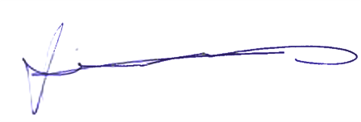 Ректор 	    		В.В.СиченкоВиконавецьЗапорожець О.М.7324766Додаток 1до наказу КЗВО «Дніпровська 
академія неперервної освіти» 
від   15    лютого 2019 № 52Положення про конкурс на кращий STEM-проект  для школярів «Промисловість надихає»STEM – це поєднання науки, техніки, інженерної думки, збагачене математичним моделюванням та можливостями науки математики для наукового дослідження та інженерних розрахунків. Використовують також STEАM – розуміючи А –як «art»,  мистецтво»  та «all», всі. А також зустрічається акронім  STREAM, де R – додають для привернення уваги до робототехніки.З 2017 року у Дніпропетровській області впроваджується проект  «STEM на Дніпрі». Керівники та учасники цього проекту вважають, що всі перелічені напрямки надзвичайно важливі та відіграють виключну роль у житті індустріального регіону. А розвиток STEM-освіти сприяє зростанню індустріальної потужності та інноваційного потенціалу Дніпропетровщини.Пропонуємо взяти участь у конкурсі на кращий STEM-проект «Промисловість надихає» (далі – Конкурс).Запрошуємо  юних дизайнерів та винахідників, учнів загальноосвітніх та позашкільних навчальних закладів Дніпропетровської області.І. Мета і завдання Конкурсу1.1. Метою Конкурсу є: популяризація ідей STEM-освіти, формування у дітей та молоді креативного мислення та інноваційного підходу до створення навколишнього предметного середовища; розвиток художньо-творчих здібностей, сприяння зростанню творчого та культурного потенціалу талановитої молоді Дніпропетровської області шляхом створення конкурсного конкурентного середовища; розвиток нових напрямків  творчої діяльності молоді.1.2. Завданнями Конкурсу є: розвиток науково-технічної творчості в Дніпропетровській області, поширення культури винахідництва,  підвищення творчої активності учнів в галузі моделювання та конструювання, формування навичок роботи в проекті;виявлення обдарованих та талановитих учнів;залучення молоді до розуміння змісту та сутності сучасного мистецтва шляхом проектної діяльності; збільшення мережі гуртків юних винахідників та дизайнерів у загальноосвітніх та позашкільних начальних закладах;узагальнення і поширення досвіду роботи педагогів у галузі науково-технічної творчості та декоративно-ужиткового мистецтва;організація змістовного дозвілля учнівської молоді, обмін творчими ідеями серед юних майстрів. 1.3. Учасниками Конкурсу є учні загальноосвітніх та позашкільних навчальних закладів Дніпропетровської області, яким на момент проведення Конкурсу виповнилось 18 років.ІІ. Терміни та місце проведення Конкурсу Конкурс проводиться поетапно: 	1-й етап: 18.02. – 18.03.2019 року - створення конкурсних робіт учасниками Конкурсу та подання їх на розгляд шкільного журі;2-й етап: 18.03. – 08.04. 2019 року – направлення робіт переможців шкільних етапів на обласний Конкурс в КЗВО «Дніпровська академія неперервної освіти».3-й етап: 08.04. – 20.04.2019 підведення підсумків Конкурсу.25.04.2019 року – оголошення результатів Конкурсу на Освітньому порталі Дніпропетровщини dnepredu.com.ІІІ. Організація проведення  конкурсу3.1. Організаторами  конкурсу є  КЗВО «Дніпровська академія неперервної освіти» за підтримки Навчально-методичного центру професійно-технічної та професійної освіти у Дніпропетровській області, компанії «Інтерпайп», комунального підприємства Дніпропетровської обласної ради «Представництво Придніпров’я» та Громадської організації «ЖІНКИ ПЛЮС».3.2. Загальне керівництво підготовкою та проведенням конкурсу здійснює комунальний заклад вищої освіти «Дніпропетровська академія неперервної освіти» ДОР. 3.3. Склад оргкомітету і журі затверджується комунальним закладом вищої освіти «Дніпропетровська академія неперервної освіти» ДОР.ІV. Загальні положення конкурсу:Конкурсні роботи мають відповідати за тематикою та ідеєю номінаціям конкурсу.Кожен учасник може подати не більше 3 робіт на конкурс.Форма участі: індивідуальна та колективна (авторський колектив у складі 3-х осіб).Для участі у Конкурсі необхідно до 20 березня 2019 зареєструватись за посиланням: https://goo.gl/forms/qfSKEPb9ICuTyAMt2 З метою створення рівних умов для учасників, роботи подані на конкурс повинні відповідати вимогам, що вказані у номінації. Оргкомітет конкурсу може змінювати тематику номінації поданих робіт за власним рішенням.Усі подані на конкурс роботи є власністю Конкурсу та можуть бути використані у проведенні тематичних виставок та благодійних ярмарків. V. Конкурсні номінації:5.1. Номінація  «Краща STEM-прикраса»На конкурс приймаються роботи, які присвячені науці, техніці, технологіям, а також професіям, пов’язаним з цими галузями. Це можуть  бути, так звані, «наукові та інженерні прикраси», пов’язані з темами, які  в оригінальній, незвичній формі використовують ідеї науки та інженерії. Вони також можуть відповідати певним напрямкам професійної діяльності у галузі STEM. Наприклад, прикраса для хіміка, біолога; прикраса для металурга, космонавта.На конкурс приймаються тематичні ансамблі з 2 чи 3 предметів, до складу яких входять: браслети, обручки, брошки, кулони, підвіски, кольє, намиста, сережки, запонки, прикраси для волосся. Ансамбль повинен гармонійно поєднувати складові стилістично та ідейно. Роботи у номінації «Краща STEM-прикраса» можуть бути виготовлені з дерева, металу, пластмаси, полімерної глини, кераміки, натуральних та штучних, синтетичних волокон, ниток, джгутів, тканини, гуми, можуть бути використані природні матеріали, камінці, коріння, листя, квіти, мушлі, а також різноманітні штучні декоративні та оздоблювальні матеріали (намистини, бісер, скло, ґудзики, ланцюжки та ін.) за задумом авторів.Обов'язковою частиною конкурсної роботи є дизайн-проект виробів у форматі А4 або відео-майстер-клас з виготовлення прикрас (тривалість до 3 хвилин), які дозволяють оцінити самостійність та майстерність автора. Відео надається на електронну адресу: zaporozhets.olga@dano.dp.ua, назва надісланого файлу повинна складатися з  номеру номінації,  імені та прізвища автора (наприклад 5.1. Кириленко Світлана).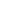 5.2. Номінація  «Науковий кампус»На конкурс приймаються роботи, які можуть бути використані для дизайну інтер’єру в стилі наукового кампусу. Це можуть бути:прикраси з текстилю: декоративні подушки, ковдри, пледи, серветки;елементи меблів: підставки для книг, освітлювальні прилади, годинники, панно, органайзери, вази та інші елементи декору, що відповідають стилістиці наукових кампусів, лабораторій, відкритих творчих просторів, мейкер-спейсів та висвітлюють ідеї наукової спільноти.Обов'язковою частиною конкурсної роботи є дизайн-проект виробів у форматі А4 або відео-майстер-клас з виготовлення предметів дизайну  інтер’єру (тривалість до 3 хвилин), які дозволяють оцінити самостійність та майстерність автора. Відео надається на електронну адресу: zaporozhets.olga@dano.dp.ua, назва надісланого файлу повинна складатися з  номеру номінації,  імені та прізвища автора (наприклад 5.2. Кириленко Світлана).5.3. Номінація  «Промисловість надихає»Приймаються листівки, постери, малюнки, виконані у будь-якій творчій техніці: - малювання за допомогою фарб, олівців, туші, тощо; - зображення за допомогою  комп’ютерних програм за вибором автора. Вимоги до  роботи: обов’язковим елементом роботи у даній номінації є наявність промислових будівель, промислового обладнання, а також об’єктів, які є результатами промислового виробництва. Об’єкти промислового виробництва можна трактувати широко – це можуть бути як предмети побуту (пластикові бутилі, чашки, захисні сітки на вікна), так і продукти важкої промисловості (сталеві труби, залізничні колеса, двигуни для літаків, космічні супутники); альтернативним варіантом «вбудовування» промисловості у тематику робіт може бути використання ПРЕДМЕТІВ промислового призначення під час створення конкурсних творів (наприклад, використання відбитків, створення зображень пульверизатором скрізь віконну сітку та ін.). Обов'язковою частиною такої конкурсної роботи є відео-майстер-клас процесу виготовлення робіт (тривалість до 3 хвилин), які дозволяють оцінити самостійність та майстерність автора. Відео надається на електронну адресу: zaporozhets.olga@dano.dp.ua, назва надісланого файлу повинна складатися  з номеру номінації,  імені та прізвища автора (наприклад 5.3. Кириленко Світлана).формат роботи – А 3; для робіт, виконаних у комп’ютерних програмах тип файлів - JPG, роздільна здатність - від 2304х1729 пікселів, параметри друку А 3;конкурсна робота в електронному вигляді надсилається автором на електронну адресу: zaporozhets.olga@dano.dp.ua та подається в роздрукованому вигляді; назва надісланого файлу повинна складатися  з номеру номінації,  імені та прізвища автора (наприклад 5.3. Кириленко Світлана).Номінація «STEM-TEAM»Елементи STEM-айдентики (візуалізації бренда), які створюють неповторний стиль STEM–команди, формують уявлення про STEM, несуть ідеологію та культивують ідеї STEM-спільноти:- корисний сувенір, який хочеться забрати з собою і носити повсякдень;- елементи одягу: футболки, головні убори, шарфи, хустки, значки;- зображення на елементах одягу може бути пов’язано з темою науки, технологій, інженерії, математичних обчислень;- тексти та зображення можуть мати гумористичний характер;- конкурсні проекти приймаються у вигляді прототипів (можуть бути створені як вручну, так і промисловим способом) або дизайн-макетів у цифровому вигляді; формат роботи – А 4;- для дизайн-макетів, виконаних у комп’ютерних програмах тип файлів - JPG, роздільна здатність - від 2304х1729 пікселів, параметри друку А 4;- конкурсна робота в електронному вигляді надсилається автором на електронну адресу zaporozhets.olga@dano.dp.ua та подається в роздрукованому вигляді; назва надісланого файлу повинна складатися з номеру номінації,  імені та прізвища автора (наприклад 5.4. Кириленко Світлана).Переможці у цій номінації матимуть можливість побачити свою колекцію у серійному виробництві (партією від 50 шт). Вона зможе стати візитівкою STEM спільноти у Дніпрі.Номінація «Конкурс STEM-проектів «STEM у дії»Приймаються конкурсні проекти, що сприяють  розвитку винахідництва, інноваторства та формують навички роботи в команді.Оригінали робіт у всіх номінаціях та роздруковані роботи, виконані у комп’ютерних програмах, а також дизайн-проекти виробів у форматі А4 необхідно подати будь-яким зручним способом у кабінет 108 КЗВО «ДАНО» ДОР  чи надіслати на поштову адресу: 49006, м.Дніпропетровськ, вул. В.Антоновича, 70 (Свердлова, 70), Дніпровська академія неперервної освіти, каб. 108.Телефон для довідок: (056)732-47-66, координатор проекту «STEM на Дніпрі» Запорожець Ольга Миколаївна.Автор може подавати тільки свою власну оригінальну роботу, обов’язково дотримуватися авторського права. Роботи, що не відповідають тематиці конкурсу, технічним вимогам, без підпису, оцінюватися не будуть.VІ. Критерії оцінювання конкурсних робіт Оцінювання конкурсних робіт відбуватиметься за такими критеріями:технічна майстерність (володіння сучасними програмами, вміння малювати);оригінальність (здатність автора побачити нове, незвичайне у звичайному), використання цікавих форм, матеріалів, фарб.суспільна значущість (конкурсна робота повинна мати художню та культурну цінність);образність (здатність автора висловити абстрактну ідею в конкретній матеріальній формі).VІІ.  Умови визначення переможців та нагородження призерів7.1. Підсумки Конкурсу здійснює журі згідно з затвердженими критеріями оцінювання.7.2. Переможці та лауреати Конкурсу будуть відзначені грамотами  КЗВО «Дніпровська академія неперервної освіти» та нагородами Конкурсу .